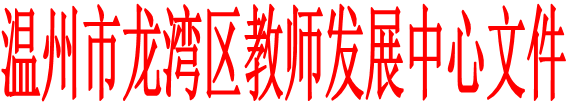 温龙师函〔2023〕8号关于举行2023年龙湾区中小学(幼儿园)教师“我的育人故事(暨寒假家访案例)”评选活动的通知各中小学、幼儿园：为了进一步推进“温州市中小学价值观教育推进实施试验区”工作，落实《温州市中小学家访工作指导意见》，进一步推动我区中小学（幼儿园）教师家访制度的规范化、科学化，推进“双减”政策落地落实，根据《关于开展2023年温州市中小学（幼儿园）“我的家访育人故事”寒假征文活动的通知》（温教研科函〔2023〕7号）文件要求，决定举行2023年龙湾区中小学（幼儿园）教师“我的育人故事（暨寒假家访案例）”评选活动。现将有关事项通知如下：一、主题范围12个社会主义核心价值观主题二、参加对象全区中小学、幼儿园在岗教师。三、撰写要求征文基于教育叙事的文本要求（参照附件1），内容上要结合二十大精神，聚焦新形势下的“家庭教育、家校共育”新问题，以“家访”为教育活动载体，以“育人”为核心指向内容，呈现学校班主任、德育工作人员及有关教师、学生家长等在开展家访工作中所遇热点、难点和难忘的经历与思考，如“双减”与疫情背景下学生寒假生活指导、家庭家教家风建设、亲子沟通指导、 特殊家庭的子女教育、学生心理关怀与健康成长、学生价值观引导、“五项管理”（作业、睡眠、手机、读物、体质管理） 等，发现新问题、分享新经验、传递新做法。征文要以第一人称叙述的形式进行撰写，要求是真实故事，有真情实感，体现教育情怀。征文字数2000-3000字，每位教师限报1篇。已公开发表或参加省市级以上评审并获奖的作品不得重复参评。严禁杜撰和抄袭。以上行为一经发现，直接取消参赛资格和成绩。四、报送办法（一）报送名额每校可推荐5-7篇（其中寒假家访案例2-4篇），集团学校可以适当增加2-3篇，各级价值观基地学校、价值观教育课改项目学校可以适当增加2-4篇，各校选送时兼顾小学低段、小学高段、初中段、高中段学段分配，以及不同价值观主题的分布。每人限报一篇。（二）报送时间：2023年2月10日截止。（三）报送材料文本材料统一以电子稿方式报送，每篇文档正文中不含单位姓名，以“单位+姓名+题目”为文档名（word格式）。各校电子稿汇总后以“单位简称+育人故事”为文件夹名称，连同推荐汇总表（见附件2）以压缩包形式发送至邮箱：lrqls@126.com。联系人：李荣强，联系电话：86868005、621777、13858801777（微信同号）。（四）排版要求题目（小二号字加粗黑体）；一级标题（四号加粗黑体）；二级标题（小四号加粗黑体）；三级标题（小四号加粗楷体）；正文（五号宋体）；参考资料五号楷体。段落为1.5倍行距。附件1.教育叙事文本要求2.2023年龙湾区“我的育人故事（暨寒假家访案例）”汇总表温州市龙湾区教师发展中心 2023年1月10日抄送：区教育局。龙湾区教师发展中心办公室               2023年1月10日印发附件1教育叙事文本要求1.有核心主题。聚焦核心主题，遴选典型素材，捕捉典型人物，呈现典型意义。2.有篇章结构。文中可拟若干个“简洁、适切”的小标题，以使文本更具条理性、清晰性。3.有文体特征。要突出叙事文本的故事魅力，关注教育现场，注重细节描述。避免文本论文化、案例化，不能陷入理论化、虚构化、碎片化、图表化等误区。4.有情感色彩。注重第一人称（“我”）视角，真实而又富有情感地描述自己亲历的教育故事。5.有理性思考。秉持正确的教育理念和价值观，有自己的观点与思考。说理深刻，可读性强。6.有规范表达。语言文字表达规范、流畅、简洁、准确。附件22023年龙湾区“我的育人故事（暨寒假家访案例）”汇总表注意：1.学段指“幼儿园”“小学”“初中”“职高”，按以上统一表述选择填入。2.学校全称要与学校公章一致。3.类别填写家访案例和教育故事。4.此表请用Excel格式发送至邮箱：lrqls@126.com。序号县（市区）学段姓名学校全称手机全号征文题目类别1龙湾区幼儿园2龙湾区小学3龙湾区初中4龙湾区职高5龙湾区6龙湾区7龙湾区8龙湾区